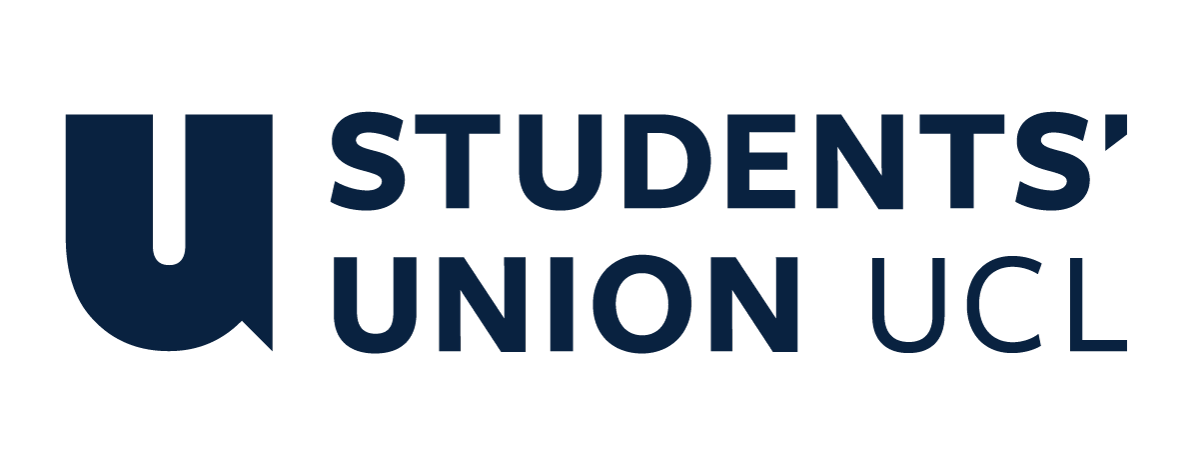 The Constitution of Students’ Union UCL AFGHAN SOCIETYNameThe name of the club/society shall be Students’ Union UCL Afghan society.The club/society shall be affiliated to Students’ Union UCL.Statement of IntentThe constitution, regulations, management and conduct of the club/society shall abide by all Students’ Union UCL policy, and shall be bound by the Students’ Union UCL Memorandum & Articles of Association, Byelaws, Club and Society Regulations and the club and society procedures and guidance – laid out in the ‘how to guides’.The club/society stresses that it abides by Students’ Union UCL Equal Opportunities Policies, and that club/society regulations pertaining to membership of the club/society or election to the club/society shall not contravene this policy.The Club and Society Regulations can be found on the following webpage: http://studentsunionucl.org/content/president-and-treasurer-hub/rules-and-regulations.The Society CommitteePresidentThe president’s primary role is laid out in section 5.7 of the Club and Society Regulations.You may add specific details to the job description of your president if you wish. President shall have ultimate responsibility for all the activities of the society.President shall be the primary point of contact between the Union and society.President shall call general meetings and ensure that appropriate elections take place for the following year.President shall hold office from the day after the end of term 3 until the last day of term 3 in the following academic year.TreasurerThe treasurer’s primary role is laid out in section 5.8 of the Club and Society Regulations.You may add specific details to the job description of your treasurer if you wish. Treasurer shall hold office from the day after the end of term 3 until the last day of term 3 in the following academic year.Treasurer shall be jointly responsible for all financial matters of the club or society.Treasurer shall authorise and record all expenditure on behalf of the society except for when they need to reclaim money for themselves- president shall authorise this expenditure.Welfare OfficerThe welfare officer’s primary role is laid out in section 5.9 of the Club and Society Regulations.You may add specific details to the job description of your welfare officer if you wish. Welfare Officer shall hold office from the day after the end of term 3 until the last day of term 3 in the following academic year.Welfare Officer shall complete the welfare officer training.Welfare Officer shall be responsible for the activity specified within the welfare officer remit.Welfare Officer shall be the only officer of the society with access to the welfare officer funding pot and is responsible for applications using that funding.Additional Committee Members Any additional committee positions you have should be outlined in your constitution below. Additional Committee Role Title A description of specific tasks carried out by the additional committee role should be briefly outlined. Management of the club/society shall be vested in the club/society committee which will endeavour to meet regularly during term time (excluding UCL reading weeks) to organise and evaluate club/society activities.The committee members shall perform the roles as described in section 5 of the Students’ Union UCL Club and Society Regulations.Committee members are elected to represent the interests and well-being of club/society members and are accountable to their members. If club/society members are not satisfied by the performance of their representative officers they may call for a motion of no-confidence in line with the Students’ Union UCL Club and Society Regulations.Terms, Aims and ObjectivesThe club/society shall hold the following as its aims and objectives.Establishing a connected Afghan community at UCLGrowing a wider Afghan community in other universities as wellReaching out helping those vulnerable in AfghanistanEnlightening and educating everyone on Afghanistan’s culture and historyTackling problems in our community The club/society shall strive to fulfil these aims and objectives in the course of the academic year as its commitment to its membership.The core activities of the club/society shall be: These are the activities that you will definitely carry out every academic year. The Union will only fund core activities.Social Events (e.g. debates, games night) Afghan independence day celebrationCultural Events Charity Events (e.g. afghan charity week)These are the activities that you would like to carry out every academic year if you can. The Union will support these activities but not fund them.In addition, the club/society shall also strive to organise other activities for its members where possible: speakers events Inter-uni events Traditional food nightsThis constitution shall be binding on the club/society officers, and shall only be altered by consent of two-thirds majority of the full members present at a club/society general meeting. The Activities Executive shall approve any such alterations. This constitution has been approved and accepted as the Constitution for the Students’ Union UCL Afghan society. By signing this document the president and treasurer have declared that they have read and abide by the Students’ Union UCL Club and Society Regulations.President name:Zahra ShakibPresident signature:Zahra ShakibDate:27/10/2022Treasurer name:Bilal Sayed GolTreasurer signature:Bilal Sayed GolDate:27/10/2022